Je ein Exemplar für die Pfarrgemeinde, das Erzbistum und ggf. die RegionBekanntgabe der endgültigen Zusammensetzung des PfarrgemeinderatesSeelsorgebereich     SBKZ     in PLZ/Ort    E-Mail     Dekanat   Dem Pfarrgemeinderat gehören aufgrund der Wahl vom 7./8. Mai 2022  als stimmberechtigte Mitglieder an: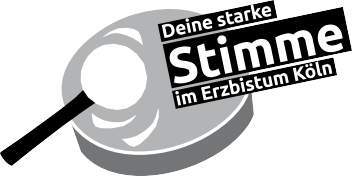 Bekanntgabe der endgültigen Zusammensetzung des Pfarrgemeinderates / Blatt 2	Je ein Exemplar für die Pfarrgemeinde, das Erzbistum und ggf. die Region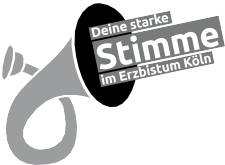 Bei der konstituierenden Sitzung des Pfarrgemeinderates am  wurden in den Vorstand gewählt:Ort, Datum	Siegel Seelsorgebereich/Pfarrei	Pfarrer	Vorsitzende/rGewählte Mitglieder:Gewählte Mitglieder:Gewählte Mitglieder:ankreuzenankreuzenankreuzenNameVornamemwAlterBeruf/TätigkeitStraßePLZ, WohnortE-MailBereits im PGR1234567891011121314151617181920Geborene Mitglieder:Geborene Mitglieder:Geborene Mitglieder:ankreuzenankreuzenankreuzenNameVornamemwAlterBeruf/TätigkeitStraßePLZ, WohnortE-MailBereits im PGR212223242526Berufene Mitglieder:Berufene Mitglieder:Berufene Mitglieder:anklickenanklickenankreuzenNameVornamemwAlterBeruf/TätigkeitStraßePLZ, WohnortE-MailBereits im PGR123456NameVornameTelefonFunktion im Vorstand